Publicado en Sevilla el 22/12/2021 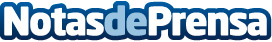 ZEISS VISION CENTER Viapol recomienda nueve propósitos de año nuevo para mejorar la visión en 2022Con el año nuevo a las puertas, se plantean nuevos propósitos. Al principio, todo resulta sencillo. Pero la realidad se acaba imponiendo, y, en el mejor de los casos,  solo los mantenemos durante unas pocas semanas. ZEISS VISION CENTER Viapol, el primer centro de su categoría que se abre en España, aporta a los sevillanos algunas ideas sobre cómo mantener los ojos sanos y la visión relajadaDatos de contacto:Javier Bravo606411053Nota de prensa publicada en: https://www.notasdeprensa.es/zeiss-vision-center-viapol-recomienda-nueve Categorias: Medicina Sociedad Andalucia Consumo Ocio para niños Dispositivos móviles http://www.notasdeprensa.es